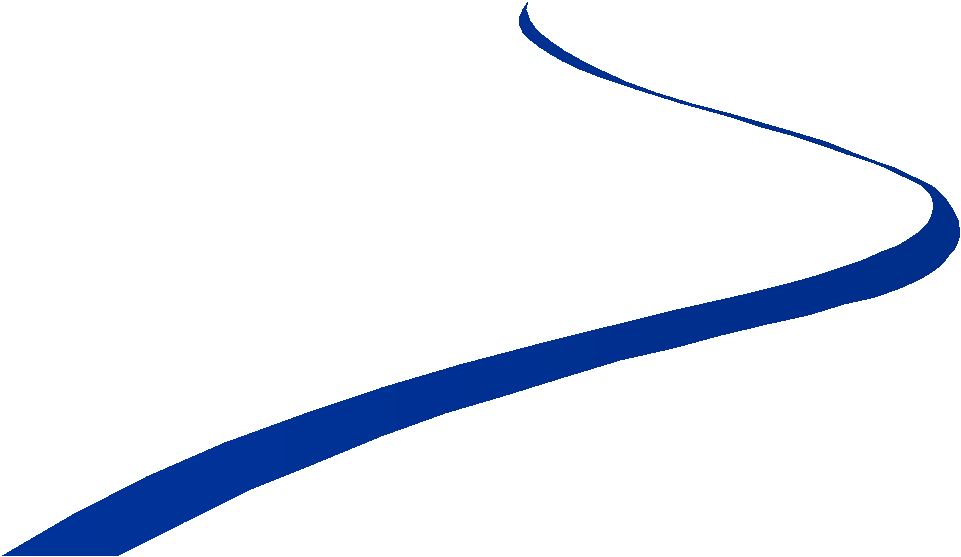 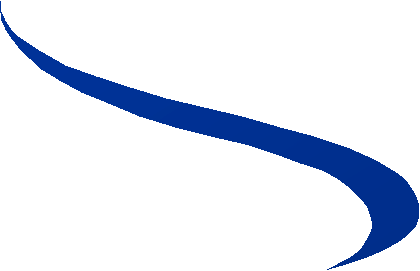 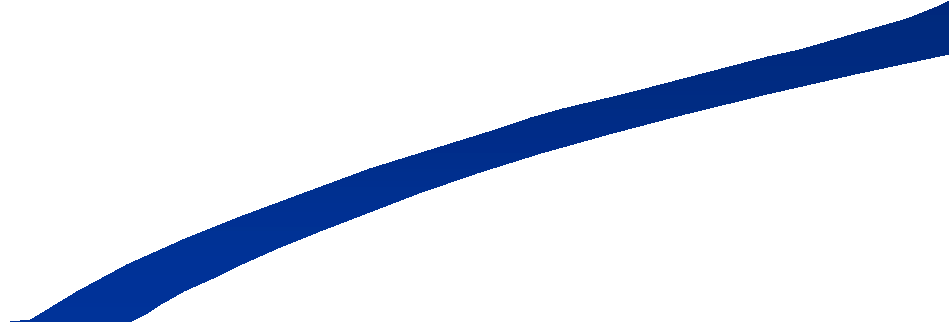 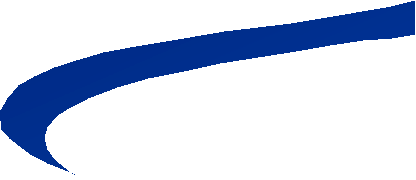 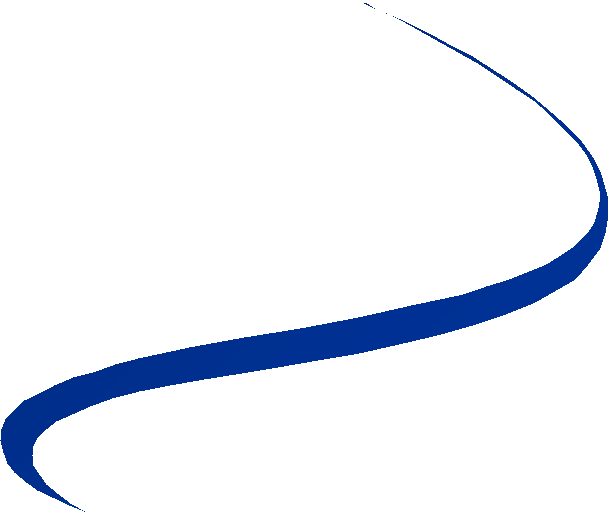 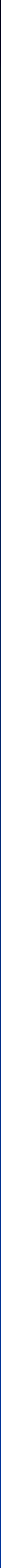 ELEKTRONSKA POŠTA, e-mailSADRŽAJ Izgled MS Outlook Expressa	Označavanje, prioritet poruka, prijem, čitanje, kreiranje, slanje, brisanje, štampanje poruka Adresar poruka Pridruživanje fajlova poruci Menandžment porukama Web mailPrvi koraciMicrosoft ima 2 programa za slanje i primanje elektronske pošte: Outlook i Outlook ExpressKlikom na dugme  Start, pa u meniju Programsselektujete Outlook ExpressMože da se startuje korišćenjem ikone na Desktop-uOutlook Express dvostrukim klikom na ikonuOutlook Express.lnkMože iklikomlevog tastera miša na ikonu OutlookExpress na Toolbar-u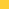 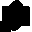 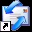 Izgled Outlook Express-a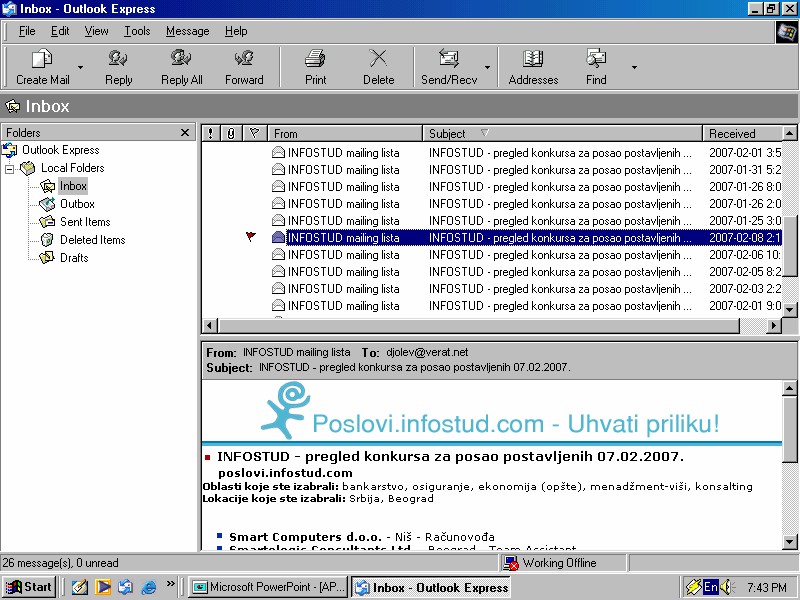 1                2        3             4         5      6Izgled Outlook Express-aOutlook Express sadrži :Glavni meni (1), meni alatki (toolbars 2) i tri prozora:LEVI (3 ) -folderi ukojimasu smešteneporuke  Inbox - poruke koje supristiglena vašu e-mail adresu  Outbox -porukekoje nameravate da pošaljete  SentItems - poruke koje ste poslali  Deleted Items - poruke koje ste izbrisali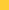   Drafts - poruke koje pripremate za slanje, ali nisu završeneIzgled Outlook Express-aDESNI u gornjem delu ( 4 ) - prozor u kome se nalazi sadržaj selektovanog folderaDESNI u donjem delu (5) - sadržaj selektovaneporuke iz gornjem delaprozoraStatus bar (6) - senalazina dnu koji pokazujeinformacije o broju poruka, konekciji na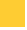 Internet....Označavanje porukaSvaka poruka ima sa leve strane ikonu koja pokazuje koji status ima poruka:poruka jeste ili nije pročitana (otvorena ili zatvorena koverta)!  autor je poruku označio da je visokog prioriteta autor je poruku označio da je niskog prioriteta   poruka sadrži dodatne fajlove (Attachment)na poruku jeodgovorenoporuka jeprosleđenanekomeporuka je u pripremi, još uvek nije poslataporuka sadrži “digitalni poruka je šifrovana±potpis”   poruka je obeležena (flagget) za kasniju upotrebu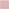 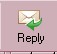 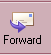 Prijem porukaDa bi primili ili poslali poruku, morate bitikonektovani na InternetKada vam neko pošalje poruku, ona prvo stiže naMail server vašeg provajderaDa biste proverili da li ima poruka i da te porukeprebacite na vaš računar,Sent and Receivekliknitena dugmeUkolikostigneporuka, folder Inbux će promenitifont u bold i uzagradamapored imena Inbux  jeoznaka u zagradi sa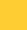 brojemporuka, npr.(1)Prijem porukaČitanje porukaSelektujući folder Inbux, u gornjem desnom prozoru će biti prikazane sve primljene porukeZa svaku poruku je prikazana adresa autora(From), kratak opissadržaja (Subject) idatum i vreme prijema poruke (Received)Porukekoje nisupročitane su označene bold iikonom Selektujućiporukulevim tasterom miša, udesnom donjem prozoru će biti prikazan sadržaj selektovane porukeČitanje porukaU gornjem delu prozora nalaze se polja koja sadrže:•	From        sadrži ime ili e-mail adresu osobe koja je poslala poruku•	To             sadrži e-mail adresu (ili više adresa) na koju je poruka stigla•	Cc             sadrži e-mail adrese na koju je poslata kopija poruke•	Subject   sadrži kratak opis porukeporukekoju je uneo autor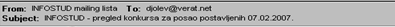 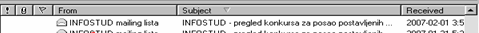 •     Pročitaneporukesu označene ikonom otvorene koverteŠtampanje, brisanje porukaSelektujete poruku koju želite da štampate i kliknete na ikonu Print na toolbar-u ¬Brisanje porukaSelektujete poruku koju želite izbrisatiKliknite na ikonu Dilete na toolbar-u: Poruka je sad premeštena ufolderDeleted Items.Ukolikostegreškom izbrisali poruku, možete da jepronađete u ovom brisanja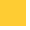 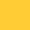 folderui da poništite operacijuOsnovna podešavanjaIzlazak iz programaDa biste izašli iz Outlook Express-a kliknite na ikonu:  u gornjem desnom uglu prozora, iliU meniju File izaberite opciju ExitOsnovna podešavanjaU meniju View selektujte opciju Current View azatim nasubmenijupodesite sadržaj i izgledOutlook-a (npr. • ShowAllMessage)Da bipodesili Toolbar,kliknite na njega desnimtasterom miša i udialogbox-u podesite koje ikoneželite na Toolbar-u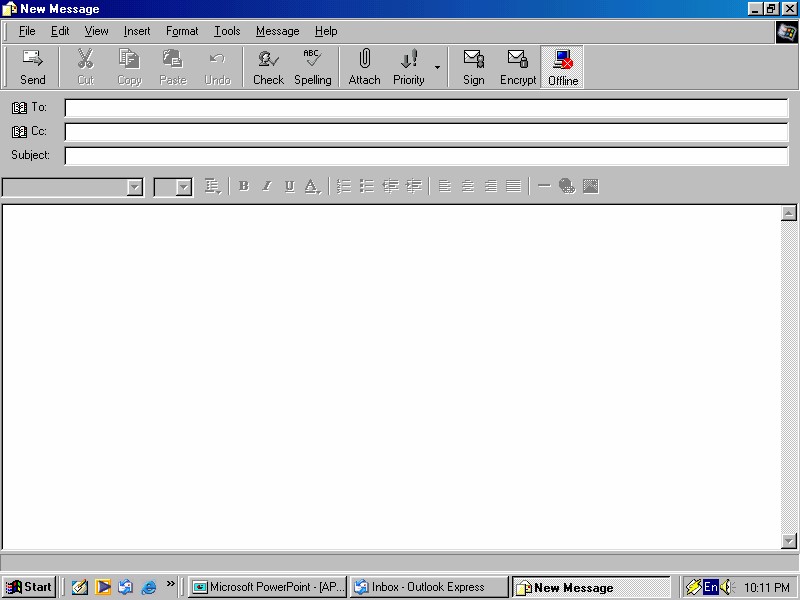 Kreiranje nove poruke -  Slanje porukaKliknite na ikonu New mail na Toolbar-u, otvoriće senovi prozor koji služi za kreiranje porukeKreiranje nove poruke -  Slanje poruka U polju  To unosite adresu primaoca.	U polje Cc unosite alternativne adrese primalaca ili adrese drugih primalaca, koji treba da dobiju istu poruku.	Polje Subject obično sadrži           opis sadržaja poruke. U donjem        slike                         poruke.	Toolbar iznad polja za poruke služi da bi se obavilo jednostavnije formatiranje teksta Klikom na            Sent            porukuIzbor adrese sa liste (adresara)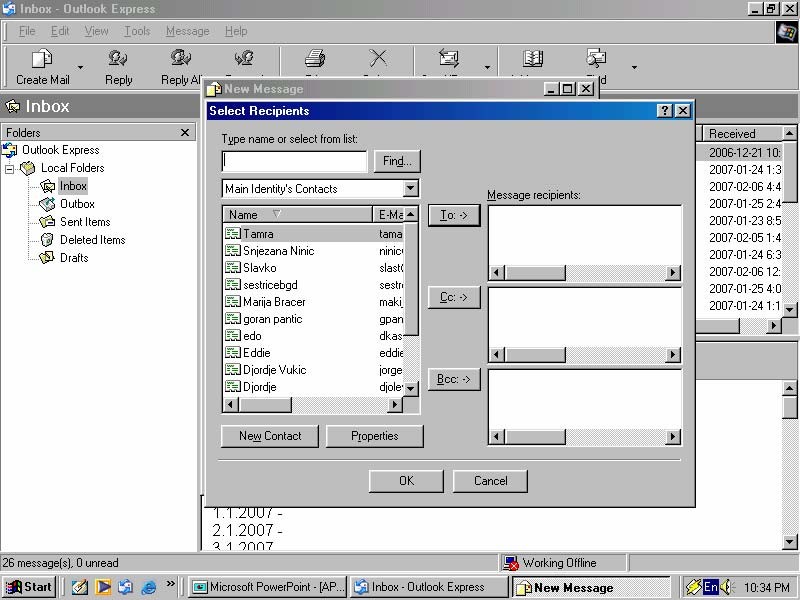 Kliknite na ikone  To: ili  Cc pri čemu se otvara dialog box:Izbor adrese sa liste (adresara)Selektujete primaoca na listi sa leve strane dialog box-a Klikom na dugme To, Cc ili Bcc prebacićete selektovanu adresu u odgovarajuće poljePolje Cc (Carbon copy) sadrži adrese ostalih primalaca kojima će biti poslana kopija porukePolje Bcc(Blind carbon copy)takođe sadrži adreseostalihprimalaca kojima će biti poslata kopija poruke, ali oni nećeznati kome primalaca)je još poruka poslata (neće videti adrese ostalihOpcijom Spelling možete da proverite da li ste pravilnonapisalitekst,ali samo, na žalost, tekst koji je pisan naengleskom jeziku. U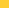 meniju Tools selektujete SpellingŠta je to pridruživanje fajlova?Osim običnog teksta, elektronska poruka može dasadrži pridružene fajlove (Attachment)Bilo koji fajl može biti pridružen poruciKad ste napisali poruku, u meniju Insert selektujte opciju File Attachment ili kliknite  na ikonu Attach    , a zatim u dialog box-u  selektujete fajl(ilifajlove)koji želite da pridružite poruci i kliknitena dugme Attach.Sviselektovani fajloviće biti prikazani u poljuAttach.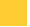 Dodeljivanje prioriteta elektronskoj poruciPoruka može da ima jedan od tri nivoa prioriteta:*  Low          niski prioritet*  Normal   standardni prioritet* High        visoki prioritetDa biste podesili prioritetporuke,u menijuMessage selektujete opciju Set Priority, a zatimizaberete nivoprioriteta zaporukuSlanjeporukeKliknitena ikonu Send i poruka će biti prebačena ufolder Outbox  i ako ste konektovani na Internet,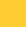 poruka  će odmah biti poslataOznačavanje poruke (Flag)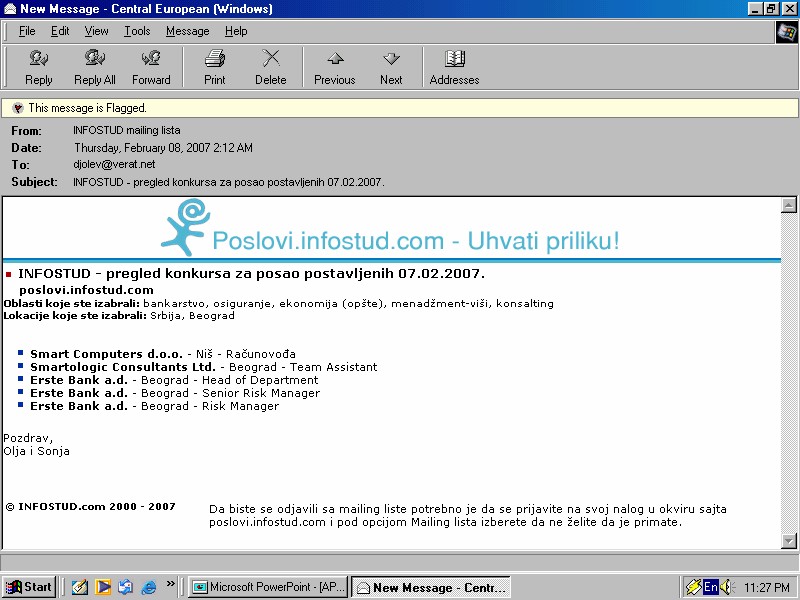 Selektujte poruku, a zatim u meniju Message selektujte opciju Flag MessageBrisanje porukaBrisanje selektovanih poruka:Možete da selektujete jednu ili više porukaSelektujte poruku i pritisnite taster DeleteSve selektovane poruke ćebitiprebačene ufolderDelete Items. Ovaj folderRecycle Binimasličnu funkcijukaoDa bistetrajno izbrisali poruke, potrebno je da ihizbrišeteiz foldera Delete ItemsPridruženi fajloviOtvaranje pridruženih fajlova:Otvorite poruku koja sadrži pridružene fajloveU prozoru koji prikazuje sadržaj poruke, kliknite dva puta levim tasterom miša na ikonu  MS Windows će startovati odgovarajuću i prikazati sadržaj fajlaaplikacijuPamćenjepridruženih fajlova:U meniju File selektujući opciju Save Attachments, a zatim na dialog box-u izaberete lokaciju gde želite da sačuvate fajl, pa na kraju kliknete dugme SaveOdgovori na poruku(Reply)Selektujte poruku na koju želite da odgovoriteKliknite na ikonu ReplyOtvoriće se prozor u kojem će polje To biti automatski popunjeno adresom sa koje je poslata poruka na koju se želi odgovoritiSadržaj polja Subject  će biti biti dodato “Re”.izmenjen,tako što će na početkuU prozoru koji sadrži tekst poruke, biće prikazana originalnaporuka saosnovnim podacimao pošiljaocu, datum slanja i td.Odgovor se piše iznadoriginalneporukeUkoliko ne želite da odgovor sadrži originalnu poruku, možete taj tekst da izbrišeteUnesite vaš tekst poruke i pritisnite dugme SendProsleđivanje primljene poruke(Forward)Primljenu poruku možete da prosledite na neku drugu adresu (Forward)Selektujteporukukoju želite da proslediteKliknete na ikonu ForwardPopunite polje To  sa adresom primaoca porukeKliknite na dugme SendAdresar (Address Book)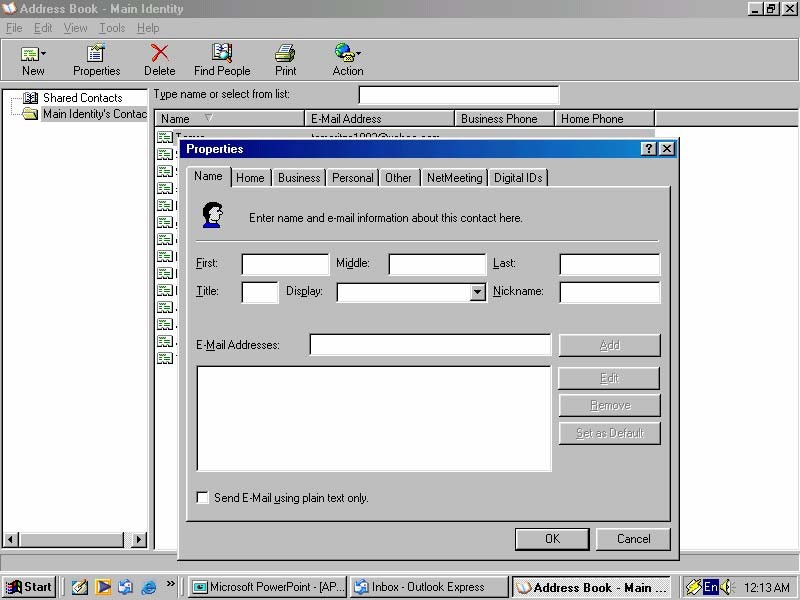 Korišćenje adresara (Address Book):U meniju Tools kliknite na opciju Address BookAdresar (Address Book)Dodavanje nove adrese:Kliknite na ikonu New i selektujte opciju NewContactOtvara se dijalog box u kojem unosite podatke o novom kontaktu:Nije obavezno da unesete sve podatke. Najvažnije je da se unese ime i e-mail adresaKliknite na dugme OKOrganizacija adresaOutlook Expressdozvoljavada adrese organizujete ugrupeilifoldere. Ova mogućnost je korisna prilikomslanjaporukana više adresaVremenomse brojadresapovećava, tako da se teškomožete snaći u pronalaženju odgovarajuće adrese. Zbogtoga se adreseorganizujuu grupeDodavanje nove grupeOtvorite Address BookZa dodavanje nove grupe, kliknite na ikonu New i selektujte opciju New GroupZatim u dialog box-u unesite podatke za novu grupu.Grupe u adresaru imaju označavanjesvojuposebnu ikonu zaDodavanjepostojećeadrese ugrupuOtvoriteAddressBookdialog box, a zatim kliknetedva putalevim tasterommiša na grupu u koju želiteda unesete novog člana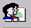 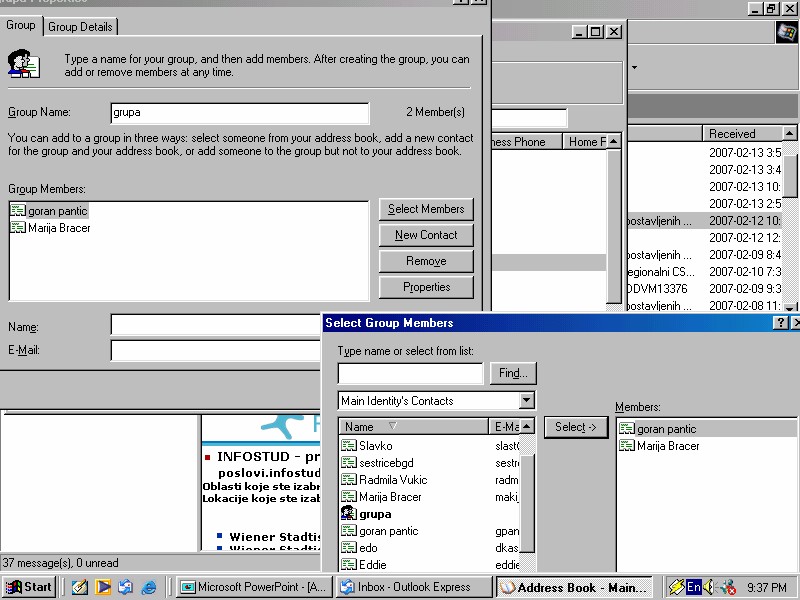 Dodavanje postojeće adrese u grupuOtvoriće se dialog box. Kliknite na dugme Select Members, a zatim selektujete adresu koju želite da pridružite grupi i kliknite na dugme SelectDodavanje nove adrese u grupuOtvorite Address Book, a zatim kliknete dva puta levim tasterom miša na grupu u koju želite da unesete novog člana.Otvorite se dialog box. Kliknite na dugme NewContact, a zatim unesite dodajete novi kontakt.novuadresu isto kaokadaBrisanje adrese iz grupeOtvoriteAddressBook, azatimkliknete dva putalevimtasterommišana grupu iz koje želite daizbrišete člana.Otvorićese dialogbox.Selektujete kontakt kojiželite daizbrišete, azatimpritisnite dugme RemoveDodavanje adrese sa koje ste dobili poruku uneku grupuSelektujete poruku:U meniju Tools selektujete opcijuAddress BookAdd Sender toOutlook Express automatski iz primljene porukekreira novikontakt u adresaruUkoliko je taj kontakt u adresaru, dobijateobaveštenjeda tajkontaktveć postoji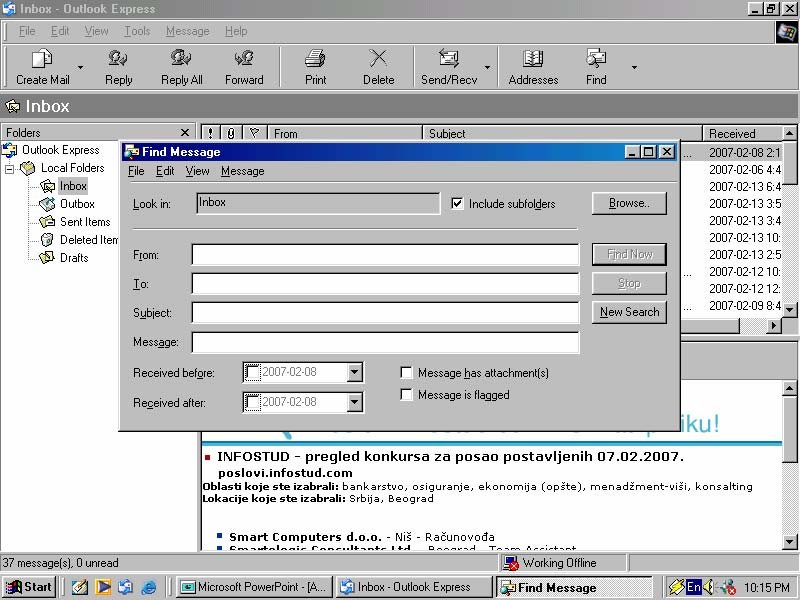 Menandžment porukamaPretraživanje porukaU meniju Edit selektujete opciju Find:Menandžment porukamaPretraživanje porukaOtvara se dialog box u kojem možete da izaberete		šta ćete da pretražujete: sve poruke, adrese, u selektovanom folderu.    da definišete dodatneKreiranje folderakriterijumeza pretraživanje.Selektujete postojeći folder u kojem želite dakreirate novi,a zatim umenijuFile selektujeteopciju New FolderU dialog box-u, koji će se otvoriti, unesite imenovogfolderau polje Folder name, a zatimkliknitena dugme OKMenandžment porukamaPremeštanje porukaSelektujte poruku koju želite da premestite, a zatim u meniju Edit selektujete opciju Move to Folderzatim u dialog box-u selektujete folder u koji želite da premestite porukukliknite na dugme OK da biste potvrdili operacijuKopiranje porukaSelektujte poruku koju želite da kopirate, a zatim u meniju Edit selektujete Copi to Folder:zatimu dialog box-u selektujte folder u koji želite dakopirate porukukliknite na dugme OK da biste potvrdili operacijuBrisanjeporuka   Selektujteporukukoju želite da izbrišete, a zatimkliknite na taster Delete.Menandžment porukamaSortiranje porukaSelektujte folder u kojem se nalaze poruke koje želite da sortirateGornji desni prozor (u kojem su nabrojane poruke), na vrhu sadrže imena kolona (From, Subject, Received)Kliknite na ime kolone po kojoj želite da sortirate poruke. Ukoliko je sortiranje po opadajućemredosledu,sledeći klik na kolonu će promenitisortiranje,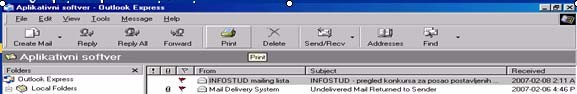 tako dabude urastućem redosleduSlanje Web strane E-mail-omInternet Explorer omogućava da Web stranukoju trenutno gledate pošaljete elektronskompoštom poznaniku, poslovnom partneru...OtvoriteInternetExploreri prikažitestranukoju želite da pošaljete kao elektronsku poštuU menijuFile selektujte opciju: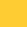 Send >Link by E-mail ili Page by E-mail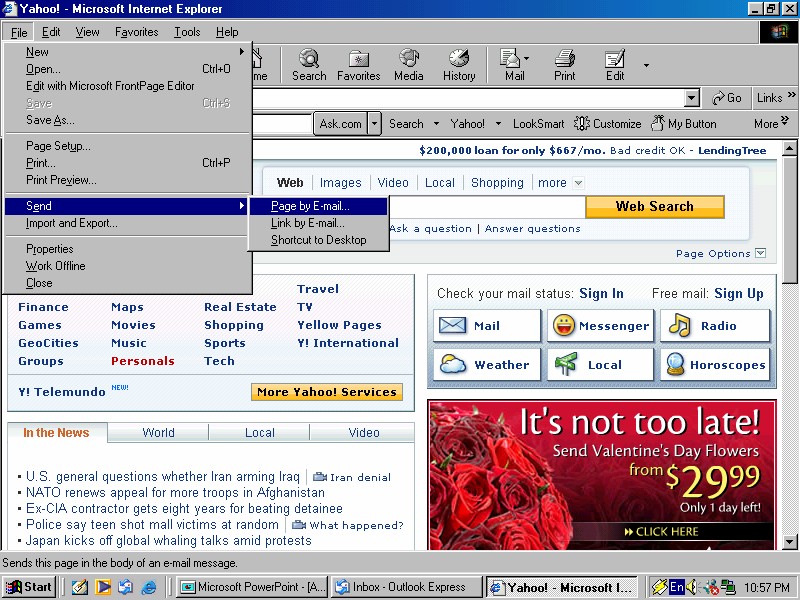 Slanje Web strane E-mail-omŠta je to Web mail?Mnogi provajderi omogućavaju slanje i čitanje poruka tako što na njihovom sajtu otvorite Web stranu namenjenu za to.Ograničenje je da morate imati e-mail adresu na njihovom serveru. Npr. Yahoo omogućava dabesplatno dobijete e-mailadresu(nakonpopunjavanja formulara) i poruke.da šaljete i primateOva mogućnost ima veliku prednost, jer bilo gde da se nalazite, bez ikakvih podešavanja, možete daproveriteda li stedobilineku poruku i/ili dapošaljete porukuIzgledWebstrane,kaoi način rada, je drugačiji kodsvakogInternet provajdera.Hvala na pažnji!Ima li pitanja?38